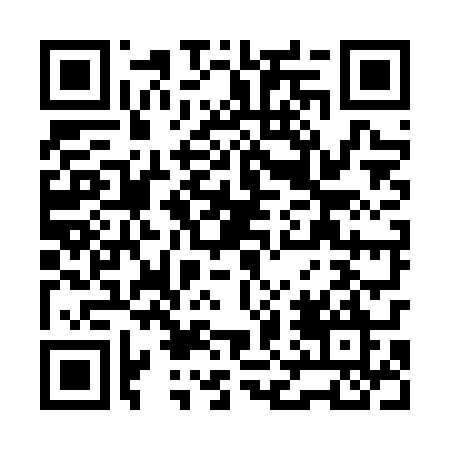 Ramadan times for Elzbieciny, PolandMon 11 Mar 2024 - Wed 10 Apr 2024High Latitude Method: Angle Based RulePrayer Calculation Method: Muslim World LeagueAsar Calculation Method: HanafiPrayer times provided by https://www.salahtimes.comDateDayFajrSuhurSunriseDhuhrAsrIftarMaghribIsha11Mon4:244:246:1812:053:575:535:537:4012Tue4:224:226:1512:043:585:555:557:4213Wed4:194:196:1312:044:005:565:567:4314Thu4:174:176:1112:044:015:585:587:4515Fri4:144:146:0812:044:026:006:007:4716Sat4:124:126:0612:034:046:026:027:4917Sun4:094:096:0412:034:056:036:037:5118Mon4:064:066:0112:034:076:056:057:5319Tue4:044:045:5912:024:086:076:077:5520Wed4:014:015:5712:024:096:096:097:5721Thu3:583:585:5412:024:116:106:107:5922Fri3:563:565:5212:024:126:126:128:0123Sat3:533:535:5012:014:146:146:148:0424Sun3:503:505:4712:014:156:166:168:0625Mon3:483:485:4512:014:166:176:178:0826Tue3:453:455:4312:004:186:196:198:1027Wed3:423:425:4012:004:196:216:218:1228Thu3:393:395:3812:004:206:236:238:1429Fri3:363:365:3611:594:226:246:248:1630Sat3:343:345:3311:594:236:266:268:1831Sun4:314:316:3112:595:247:287:289:211Mon4:284:286:2912:595:257:297:299:232Tue4:254:256:2612:585:277:317:319:253Wed4:224:226:2412:585:287:337:339:284Thu4:194:196:2212:585:297:357:359:305Fri4:164:166:1912:575:307:367:369:326Sat4:134:136:1712:575:327:387:389:357Sun4:104:106:1512:575:337:407:409:378Mon4:074:076:1312:575:347:427:429:399Tue4:044:046:1012:565:357:437:439:4210Wed4:014:016:0812:565:367:457:459:44